TITLE PAGECool Visual ImageDeveloped by, Author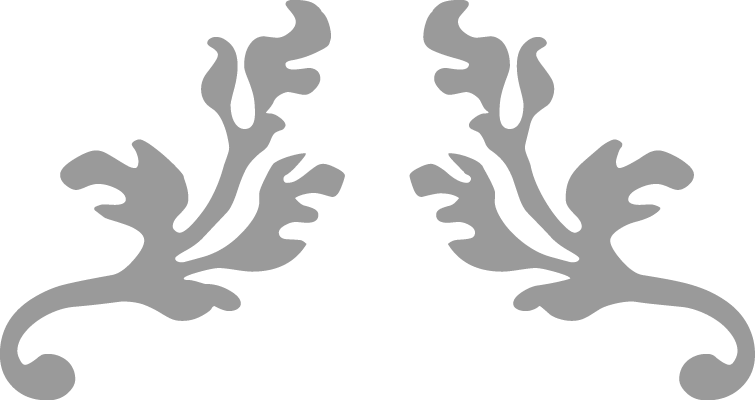 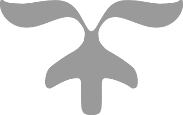 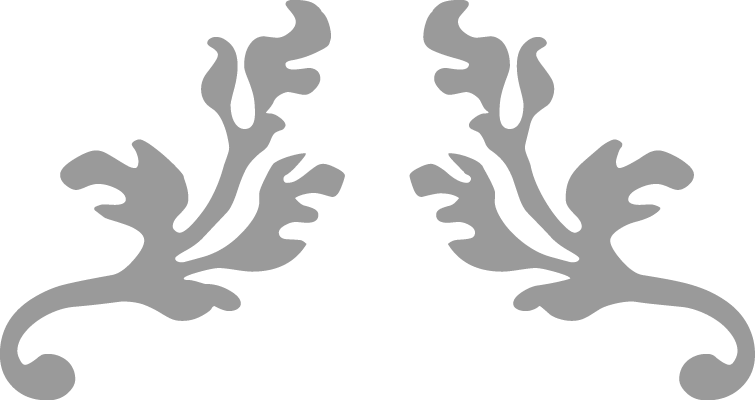 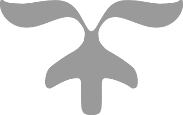 TheQuestion 1, Source A, B, C…--add page breaks between each source--no source should take more than one pageCompelling QuestionSocial Studies & ELA Standards Why Inquire into this Topic?SupportingQuestion 1SupportingQuestion 1SupportingQuestion 2SupportingQuestion 3Featured SourcesFeatured SourcesFeatured SourcesFeatured SourcesEngaging with Source MaterialsUsing Disciplinary SkillsEngaging with Source MaterialsUsing Disciplinary SkillsEngaging with Source MaterialsUsing  Disciplinary SkillsEngaging with Source MaterialsUsing Disciplinary SkillsImportant Academic VocabularyThe following terms appear bold in the inquiry. These terms should be taught, reinforced, and applied by students in discussions and in writing.The following terms appear bold in the inquiry. These terms should be taught, reinforced, and applied by students in discussions and in writing.The following terms appear bold in the inquiry. These terms should be taught, reinforced, and applied by students in discussions and in writing.HookSummative Performance Task Taking Informed ActionAdditional Background & Related Readings(hyperlinked when possible)In the pages that follow, each supporting question will be accompanied by source material, questions, and tasks that provide students opportunity to engage with the content and interact with one another to make meaning and form an answer to the question. Some supporting questions may require only a single source of inquiry, while others may require multiple sources and perspectives.Following an inquiry into the supporting questions, students’ knowledge, skills and disciplinary thinking will be assessed with a performance task. Students will also be provided opportunities to take informed civic action. Background texts as well as extension texts are highlighted above and offer opportunities for a class or individual students to learn more deeply about the focus of this inquiry.In the pages that follow, each supporting question will be accompanied by source material, questions, and tasks that provide students opportunity to engage with the content and interact with one another to make meaning and form an answer to the question. Some supporting questions may require only a single source of inquiry, while others may require multiple sources and perspectives.Following an inquiry into the supporting questions, students’ knowledge, skills and disciplinary thinking will be assessed with a performance task. Students will also be provided opportunities to take informed civic action. Background texts as well as extension texts are highlighted above and offer opportunities for a class or individual students to learn more deeply about the focus of this inquiry.In the pages that follow, each supporting question will be accompanied by source material, questions, and tasks that provide students opportunity to engage with the content and interact with one another to make meaning and form an answer to the question. Some supporting questions may require only a single source of inquiry, while others may require multiple sources and perspectives.Following an inquiry into the supporting questions, students’ knowledge, skills and disciplinary thinking will be assessed with a performance task. Students will also be provided opportunities to take informed civic action. Background texts as well as extension texts are highlighted above and offer opportunities for a class or individual students to learn more deeply about the focus of this inquiry.In the pages that follow, each supporting question will be accompanied by source material, questions, and tasks that provide students opportunity to engage with the content and interact with one another to make meaning and form an answer to the question. Some supporting questions may require only a single source of inquiry, while others may require multiple sources and perspectives.Following an inquiry into the supporting questions, students’ knowledge, skills and disciplinary thinking will be assessed with a performance task. Students will also be provided opportunities to take informed civic action. Background texts as well as extension texts are highlighted above and offer opportunities for a class or individual students to learn more deeply about the focus of this inquiry.Compelling QuestionSupporting QuestionEngaging with the Source InstructionsInclude basic instructions here. Hyperlink all documents, handouts, PowerPoint presentations, audio/visual clips, etc. These must be saved as a public link.Engaging with the Source InstructionsInclude basic instructions here. Hyperlink all documents, handouts, PowerPoint presentations, audio/visual clips, etc. These must be saved as a public link.Source Citation: Hyperlink it here using instructionsSource Citation: Hyperlink it here using instructions